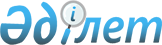 О внесении изменений в решение Кармакшинского районного маслихата от 20 декабря 2019 года № 280 "О районном бюджете на 2020-2022 годы"
					
			С истёкшим сроком
			
			
		
					Решение Кармакшинского районного маслихата Кызылординской области от 23 декабря 2020 года № 403. Зарегистрировано Департаментом юстиции Кызылординской области 24 декабря 2020 года № 7951. Прекращено действие в связи с истечением срока
      В соответствии со статьей 109 Кодекса Республики Казахстан от 4 декабря 2008 года "Бюджетный кодекс Республики Казахстан", подпунктом 1) пункта 1 статьи 6 Закона Республики Казахстан от 23 января 2001 года "О местном государственном управлении и самоуправлении в Республике Казахстан" Кармакшинский районный маслихат РЕШИЛ:
      1. Внести в решение Кармакшинского районного маслихата от 20 декабря 2019 года № 280 "О районном бюджете на 2020-2022 годы" (зарегистрировано в Реестре государственной регистрации нормативных правовых актов за номером 7041, опубликовано в эталонном контрольном банке нормативных правовых актов Республики Казахстан от 27 декабря 2019 года) следующие изменения:
      подпункты 1), 2) пункта 1 изложить в новой редакции:
      "1) доходы – 17 390 659,2 тысяч тенге, в том числе:
      налоговые поступления – 935 253,9 тысяч тенге;
      неналоговые поступления – 19 969 тысяч тенге;
      поступления от продажи основного капитала – 8 130,4 тысяч тенге;
      поступления трансфертов – 16 427 305,9 тысяч тенге;
      2) затраты – 17 507 288,3 тысяч тенге;";
      приложения 1, 4, 5 к указанному решению изложить в новой редакции согласно приложениям 1, 2, 3 к настоящему решению. 
      2. Настоящее решение вводится в действие с 1 января 2020 года и подлежит официальному опубликованию. Районный бюджет на 2020 год Целевые трансферты в районный бюджет на 2020 год, выделенные за счет областного бюджета Целевые трансферты в районный бюджет на 2020 год, выделенные за счет республиканского бюджета
					© 2012. РГП на ПХВ «Институт законодательства и правовой информации Республики Казахстан» Министерства юстиции Республики Казахстан
				
      Председатель сессии Кармакшинского районного маслихата 

Б. Нысанбаев

      Секретарь Кармакшинского районного маслихата 

М. Наятұлы
Приложение 1 к решениюКармакшинского районного маслихатаот 23 декабря 2020 года № 403Приложение 1 к решениюКармакшинского районного маслихатаот " 20 " декабря 2019 года №280
Категория
Категория
Категория
Категория
Сумма, тысяч тенге
Класс
Класс
Класс
Сумма, тысяч тенге
Подкласс
Подкласс
Сумма, тысяч тенге
Наименование
Сумма, тысяч тенге
1.Доходы
17390659,2
1
Налоговые поступления
935253,9
01
Подоходный налог
360841,9
1
Корпоративный подоходный налог
44743,8
2
Индивидуальный подоходный налог
316098,1
03
Социальный налог
272051
1
Социальный налог
272051
04
Hалоги на собственность
272088
1
Hалоги на имущество
233985
3
Земельный налог
2350
4
Hалог на транспортные средства
35696,7
5
Единый земельный налог
56,3
05
Внутренние налоги на товары, работы и услуги
20189
2
Акцизы
5000
3
Поступления за использование природных и других ресурсов
3400
4
Сборы за ведение предпринимательской и профессиональной деятельности
11789
08
Обязательные платежи, взимаемые за совершение юридически значимых действий и (или) выдачу документов уполномоченными на то государственными органами или должностными лицами
10084
1
Государственная пошлина
10084
2
Неналоговые поступления
19969
01
Доходы от государственной собственности
3067
5
Доходы от аренды имущества, находящегося в государственной собственности
2965
7
Вознаграждения по кредитам, выданным из государственного бюджета
102
04
Штрафы, пени, санкции, взыскания, налагаемые государственными учреждениями, финансируемыми из государственного бюджета, а также содержащимися и финансируемыми из бюджета (сметы расходов) Национального Банка Республики Казахстан
3857
1
Штрафы, пени, санкции, взыскания, налагаемые государственными учреждениями, финансируемыми из государственного бюджета, а также содержащимися и финансируемыми из бюджета (сметы расходов) Национального Банка Республики Казахстан, за исключением поступлений от организаций нефтяного сектора
3857
06
Прочие неналоговые поступления
13045
1
Прочие неналоговые поступления
13045
3
Поступления от продажи основного капитала
8130,4
01
Продажа государственного имущества, закрепленного за государственными учреждениями
1116
1
Продажа государственного имущества, закрепленного за государственными учреждениями
1116
03
Продажа земли и нематериальных активов
7014,4
1
Продажа земли
6855,4
2
Продажа нематериальных активов
159
4
Поступления трансфертов 
16427305,9
01
Трансферты из нижестоящих органов государственного управления
93934,8
3
Трансферты из бюджетов городов районного значения, сел, поселков, сельских округов
93934,8
02
Трансферты из вышестоящих органов государственного управления
16333371,1
2
Трансферты из областного бюджета
16333371,1
Функциональная группа 
Функциональная группа 
Функциональная группа 
Функциональная группа 
Сумма, тысяч тенге
Администратор бюджетных программ
Администратор бюджетных программ
Администратор бюджетных программ
Сумма, тысяч тенге
Программа
Программа
Сумма, тысяч тенге
Наименование
Сумма, тысяч тенге
2.Затраты
17507288,3
01
Государственные услуги общего характера
683112
112
Аппарат маслихата района (города областного значения)
27220
001
Услуги по обеспечению деятельности маслихата района (города областного значения)
27220
122
Аппарат акима района (города областного значения)
202183,3
001
Услуги по обеспечению деятельности акима района (города областного значения)
198784,5
003
Капитальные расходы государственного органа
3398,8
452
Отдел финансов района (города областного значения)
31583
001
Услуги по реализации государственной политики в области исполнения бюджета и управления коммунальной собственностью района (города областного значения)
30310
003
Проведение оценки имущества в целях налогообложения
1273
805
Отдел государственных закупок района (города областного значения)
17770
001
Услуги по реализации государственной политики в области управления государственных закупок на местном уровне
17770
453
Отдел экономики и бюджетного планирования района (города областного значения)
31282
001
Услуги по реализации государственной политики в области формирования и развития экономической политики, системы государственного планирования
31058
004
Капитальные расходы государственного органа
224
458
Отдел жилищно-коммунального хозяйства, пассажирского транспорта и автомобильных дорог района (города областного значения)
258437,7
001
Услуги по реализации государственной политики на местном уровне в области жилищно-коммунального хозяйства, пассажирского транспорта и автомобильных дорог
34343,8
013
Капитальные расходы государственного органа
364
113
Целевые текущие трансферты нижестоящим бюджетам
223729,9
493
Отдел предпринимательства, промышленности и туризма района (города областного значения)
24095
001
Услуги по реализации государственной политики на местном уровне в области развития предпринимательства, промышленности и туризма
24095
801
Отдел занятости, социальных программ и регистрации актов гражданского состояния района (города областного значения)
90541
001
Услуги по реализации государственной политики на местном уровне в сфере занятости, социальных программ и регистрации актов гражданского состояния
81782
003
Капитальные расходы государственного органа
300
032
Капитальные расходы подведомственных государственных учреждений и организаций
1634
113
Целевые текущие трансферты нижестоящим бюджетам
6825
02
Оборона
16020
122
Аппарат акима района (города областного значения)
14712
005
Мероприятия в рамках исполнения всеобщей воинской обязанности
14712
122
Аппарат акима района (города областного значения)
1308
006
Предупреждение и ликвидация чрезвычайных ситуаций масштаба района (города областного значения)
312
007
Мероприятия по профилактике и тушению степных пожаров районного (городского) масштаба, а также пожаров в населенных пунктах, в которых не созданы органы государственной противопожарной службы
996
03
Общественный порядок, безопасность, правовая, судебная, уголовно-исполнительная деятельность
11217,3
458
Отдел жилищно-коммунального хозяйства, пассажирского транспорта и автомобильных дорог района (города областного значения)
11217,3
021
Обеспечение безопасности дорожного движения в населенных пунктах
11217,3
04
Образование
10647602,1
464
Отдел образования района (города областного значения)
261382,6
009
Обеспечение деятельности организаций дошкольного воспитания и обучения
1151
040
Реализация государственного образовательного заказа в дошкольных организациях образования
260231,6
464
Отдел образования района (города областного значения)
9440512,9
003
Общеобразовательное обучение
7112815,6
006
Дополнительное образование для детей
247301,3
054
Обеспечение деятельности организаций образования города Байконур с казахским языком обучения
2080396
465
Отдел физической культуры и спорта района (города областного значения)
111679,2
017
Дополнительное образование для детей и юношества по спорту
111679,2
472
Отдел строительства, архитектуры и градостроительства района (города областного значения)
4038
022
Строительство и реконструкция объектов начального, основного среднего и общего среднего образования
4038
464
Отдел образования района (города областного значения)
829989,4
001
Услуги по реализации государственной политики на местном уровне в области образования
36580,2
005
Приобретение и доставка учебников, учебно-методических комплексов для государственных учреждений образования района (города областного значения)
102056,2
007
Проведение школьных олимпиад, внешкольных мероприятий и конкурсов районного (городского) масштаба
4508,7
015
Ежемесячные выплаты денежных средств опекунам (попечителям) на содержание ребенка-сироты (детей-сирот), и ребенка (детей), оставшегося без попечения родителей
12240,3
023
Методическая работа
27271
029
Обследование психического здоровья детей и подростков и оказание психолого-медико-педагогической консультативной помощи населению
22288
067
Капитальные расходы подведомственных государственных учреждений и организаций
444005
113
Целевые текущие трансферты нижестоящим бюджетам
181040
06
Социальная помощь и социальное обеспечение
2095673,6
464
Отдел образования района (города областного значения)
1609,1
030
Содержание ребенка (детей), переданного патронатным воспитателям
1609,1
801
Отдел занятости, социальных программ и регистрации актов гражданского состояния района (города областного значения)
924880
010
Государственная адресная социальная помощь
924880
801
Отдел занятости, социальных программ и регистрации актов гражданского состояния района (города областного значения)
1083450,3
004
Программа занятости
485740,3
006
Оказание социальной помощи на приобретение топлива специалистам здравоохранения, образования, социального обеспечения, культуры, спорта и ветеринарии в сельской местности в соответствии с законодательством Республики Казахстан
33528
007
Оказание жилищной помощи
145489
009
Материальное обеспечение детей-инвалидов, воспитывающихся и обучающихся на дому
7780
011
Социальная помощь отдельным категориям нуждающихся граждан по решениям местных представительных органов
97651
014
Оказание социальной помощи нуждающимся гражданам на дому
79761
017
Обеспечение нуждающихся инвалидов обязательными гигиеническими средствами и предоставление услуг специалистами жестового языка, индивидуальными помощниками в соответствии с индивидуальной программой реабилитации инвалида
146201
023
Обеспечение деятельности центров занятости населения
87300
458
Отдел жилищно-коммунального хозяйства, пассажирского транспорта и автомобильных дорог района (города областного значения)
79,2
050
Обеспечение прав и улучшение качества жизни инвалидов в Республике Казахстан
79,2
801
Отдел занятости, социальных программ и регистрации актов гражданского состояния района (города областного значения)
85655
018
Оплата услуг по зачислению, выплате и доставке пособий и других социальных выплат
3350
020
Размещение государственного социального заказа в неправительственных организациях
7216
050
Обеспечение прав и улучшение качества жизни инвалидов в Республике Казахстан
75089
07
Жилищно-коммунальное хозяйство
219676,3
458
Отдел жилищно-коммунального хозяйства, пассажирского транспорта и автомобильных дорог района (города областного значения)
194947
003
Организация сохранения государственного жилищного фонда
18981
004
Обеспечение жильем отдельных категорий граждан
3792
049
Проведение энергетического аудита многоквартирных жилых домов
334
070
Возмещение платежей населения по оплате коммунальных услуг в режиме чрезвычайного положения в Республике Казахстан
171840
472
Отдел строительства, архитектуры и градостроительства района (города областного значения)
22359
004
Проектирование, развитие и (или) обустройство инженерно-коммуникационной инфраструктуры
22359
458
Отдел жилищно-коммунального хозяйства, пассажирского транспорта и автомобильных дорог района (города областного значения)
1108
028
Развитие коммунального хозяйства
1108
458
Отдел жилищно-коммунального хозяйства, пассажирского транспорта и автомобильных дорог района (города областного значения)
1262,3
016
Обеспечение санитарии населенных пунктов
1262,3
08
Культура, спорт, туризм и информационное пространство
481928,8
455
Отдел культуры и развития языков района (города областного значения)
135100,2
003
Поддержка культурно-досуговой работы
135100,2
465
Отдел физической культуры и спорта района (города областного значения)
91265,9
001
Услуги по реализации государственной политики на местном уровне в сфере физической культуры и спорта
13768
004
Капитальные расходы государственного органа
251
005
Развитие массового спорта и национальных видов спорта
11000
006
Проведение спортивных соревнований на районном (города областного значения) уровне
956
007
Подготовка и участие членов сборных команд района (города областного значения) по различным видам спорта на областных спортивных соревнованиях
64610,9
032
Капитальные расходы подведомственных государственных учреждений и организаций
680
472
Отдел строительства, архитектуры и градостроительства района (города областного значения)
49552,7
008
Развитие объектов спорта
49552,7
455
Отдел культуры и развития языков района (города областного значения)
106490
006
Функционирование районных (городских) библиотек
105969
007
Развитие государственного языка и других языков народа Казахстана
521
456
Отдел внутренней политики района (города областного значения)
14344
002
Услуги по проведению государственной информационной политики
14344
455
Отдел культуры и развития языков района (города областного значения)
37589
001
Услуги по реализации государственной политики на местном уровне в области развития языков и культуры
16861
010
Капитальные расходы государственного органа
377
032
Капитальные расходы подведомственных государственных учреждений и организаций
616
113
Целевые текущие трансферты нижестоящим бюджетам
19735
456
Отдел внутренней политики района (города областного значения)
47587
001
Услуги по реализации государственной политики на местном уровне в области информации, укрепления государственности и формирования социального оптимизма граждан
28205
003
Реализация мероприятий в сфере молодежной политики
17113
006
Капитальные расходы государственного органа
2269
09
Топливно-энергетический комплекс и недропользование
28616
458
Отдел жилищно-коммунального хозяйства, пассажирского транспорта и автомобильных дорог района (города областного значения)
28616
019
Развитие теплоэнергетической системы
28616
10
Сельское, водное, лесное, рыбное хозяйство, особо охраняемые природные территории, охрана окружающей среды и животного мира, земельные отношения
95000,9
462
Отдел сельского хозяйства района (города областного значения)
27058
001
Услуги по реализации государственной политики на местном уровне в сфере сельского хозяйства
26020,3
006
Капитальные расходы государственного органа
1037,7
473
Отдел ветеринарии района (города областного значения)
1286,9
001
Услуги по реализации государственной политики на местном уровне в сфере ветеринарии
1286,9
463
Отдел земельных отношений района (города областного значения)
23391
001
Услуги по реализации государственной политики в области регулирования земельных отношений на территории района (города областного значения)
20747
006
Землеустройство, проводимое при установлении границ районов, городов областного значения, районного значения, сельских округов, поселков, сел
1101
007
Капитальные расходы государственного органа
1543
462
Отдел сельского хозяйства района (города областного значения)
43265
099
Реализация мер по оказанию социальной поддержки специалистов 
43265
11
Промышленность, архитектурная, градостроительная и строительная деятельность
78709,9
472
Отдел строительства, архитектуры и градостроительства района (города областного значения)
78709,9
001
Услуги по реализации государственной политики в области строительства, архитектуры и градостроительства на местном уровне
78220,9
015
Капитальные расходы государственного органа
489
12
Транспорт и коммуникации
28535,4
458
Отдел жилищно-коммунального хозяйства, пассажирского транспорта и автомобильных дорог района (города областного значения)
28535,4
022
Развитие транспортной инфраструктуры
1419,4
023
Обеспечение функционирования автомобильных дорог
27116
13
Прочие
488299,1
472
Отдел строительства, архитектуры и градостроительства района (города областного значения)
431156
026
Развитие индустриальной инфраструктуры в рамках Государственной программы поддержки и развития бизнеса "Дорожная карта бизнеса-2025"
431156
452
Отдел финансов района (города областного значения)
41065,1
012
Резерв местного исполнительного органа района (города областного значения)
41065,1
458
Отдел жилищно-коммунального хозяйства, пассажирского транспорта и автомобильных дорог района (города областного значения)
16078
040
Реализация мер по содействию экономическому развитию регионов в рамках Программы развития регионов до 2025 года
16078
14
Обслуживание долга
114,2
452
Отдел финансов района (города областного значения)
114,2
013
Обслуживание долга местных исполнительных органов по выплате вознаграждений и иных платежей по займам из областного бюджета
114,2
15
Трансферты
2632782,7
452
Отдел финансов района (города областного значения)
2632782,7
006
Возврат неиспользованных (недоиспользованных) целевых трансфертов
3312,3
024
Целевые текущие трансферты из нижестоящего бюджета на компенсацию потерь вышестоящего бюджета в связи с изменением законодательства
288289
038
Субвенции
2288313
054
Возврат сумм неиспользованных (недоиспользованных) целевых трансфертов, выделенных из республиканского бюджета за счет целевого трансферта из Национального фонда Республики Казахстан
52868,4
3.Чистое бюджетное кредитование
358818,9
Бюджетные кредиты
452805,7
06
Социальная помощь и социальное обеспечение
122126,1
458
Отдел жилищно-коммунального хозяйства, пассажирского транспорта и автомобильных дорог района (города областного значения)
122126,1
088
Кредитование бюджетов города районного значения, села, поселка, сельского округа для финансирования мер в рамках Дорожной карты занятости
122126,1
10
Сельское, водное, лесное, рыбное хозяйство, особо охраняемые природные территории, охрана окружающей среды и животного мира, земельные отношения
330679,6
462
Отдел сельского хозяйства района (города областного значения)
330679,6
008
Бюджетные кредиты для реализации мер социальной поддержки специалистов
330679,6
5
Погашение бюджетных кредитов
93986,8
 01
Погашение бюджетных кредитов
93986,8
1
Погашение бюджетных кредитов, выданных из государственного бюджета
93986,8
4. Сальдо по операциям с финансовыми активами
7049
Приобретение финансовых активов
7049
458
Отдел жилищно-коммунального хозяйства, пассажирского транспорта и автомобильных дорог района (города областного значения)
7049
065
Формирование или увеличение уставного капитала юридических лиц
7049
5. Дефицит (профицит) бюджета
-482497
6. Финансирование дефицита (использование профицита) бюджета
482497
7
Поступления займов
484176,1
01
Внутренние государственные займы
484176,1
2
Договоры займа
484176,1
16 
Погашение займов
93986,8
452
Отдел финансов района (города областного значения)
93986,8
008
Погашение долга местного исполнительного органа перед вышестоящим бюджетом
93986,8
8
Используемые остатки бюджетных средств
92307,7
01
Остатки бюджетных средств
92307,7
1
Свободные остатки бюджетных средств
92307,7Приложение 2 к решениюКармакшинского районного маслихатаот 23 декабря 2020 года № 403Приложение 4 к решениюКармакшинского районного маслихатаот " 20 " декабря 2019 года №280
№
Наименование
Сумма, 

тысяч тенге
Целевые текущие трансферты:
674 013,4
1
на образование
567 732
2
на реализацию мероприятий, направленных на развитие рынка труда в рамках Государственной программы развития продуктивной занятости и массового предпринимательства на 2017 – 2021 годы "Еңбек"
7 158
3
на обеспечение прав и улучшение качества жизни инвалидов в Республике Казахстан
7 727,2
4
на выплату единовременной социальной помощи участникам и инвалидам Великой Отечественной войны и отдельным категориям приравненных к ним лиц
36 700
5
на оказание социальной помощи для обучения студентов из числа семей социально-уязвимых слоев населения по востребованным в регионе специальностям
30 078
6
на оказание социальной помощи для больных туберкулезом, находящихся на поддерживающей фазе лечения
15 739
7
на оказание социальной помощи детям, состоящим на диспансерном учете с гематологическими заболеваниями, включая гемобластозы и апластическую анемию
922
8
Текущий ремонт улицы С.Муханова в поселке Торетам Кармакшинского района
7 957,2
Целевые трансферты на развитие:
72 858,7
1
Разработка проектно-сметной документации проекта с проведением государственной экспертизы "Строительство пяти 50 квартирных жилых домов в г.Байконур. Газоснабжение", "Благоустройство", "Теплоснабжение", "Водоснабжение и канализация", "Электроснабжение"
22 359
2
Обеспечение сетями наружной инфраструктуры для строительства птице фабрики по производству птичьего мяса мощностью 1500 тон в год в.н.п Актобе Кармакшинского района Кызылординской области .Наружные сети водоснабжения. Дополнение к сметной документации
32 947
3
Строительство тренажерной и стритбольной площадки в поселке Жосалы Кармакшинского района
8 785,7
4
Строительство тренажерной и стритбольной площадки в поселке Торетам Кармакшинского района
8 767
Всего:
746 872,1Приложение 3 к решениюКармакшинского районного маслихатаот 23 декабря 2020 года № 403Приложение 5 к решениюКармакшинского районного маслихатаот " 20 " декабря 2019 года №280
№
Наименование
Сумма, 

тысяч тенге
Целевые текущие трансферты:
3 630 709
1
на выплату государственной адресной социальной помощи
852 870
2
на размещение государственного социального заказа в неправительственных организациях
6 370
3
на обеспечение прав и улучшение качества жизни инвалидов в Республике Казахстан
67 441
4
на развитие рынка труда
418 688
5
на установление доплат к заработной плате работников, предоставляющих специальные социальные услуги в государственных организациях социальной защиты населения
18 537
6
на увеличение оплаты труда педагогов государственных организаций дошкольного образования
185 621
7
на увеличение оплаты труда педагогов государственных организаций среднего образования
1 069 003
8
на доплату за квалификационную категорию педагогам государственных организаций среднего образования
716 109
9
на установление доплат к должностному окладу за особые условия труда в организациях культуры и архивных учреждениях управленческому и основному персоналу государственных организаций культуры и архивных учреждений
48 514
10
на компенсацию потерь в связи со снижением налоговой нагрузки для субъектов малого и среднего бизнеса
65 685
11
на возмещение платежей населения по оплате коммунальных услуг в режиме чрезывычайного положения в Республике Казахстан
171 840
12
на увеличение оплаты труда педагогов государственных организаций среднего и дополнительного образования в сфере физической культуры и спорта
10 031
Целевые трансферты на развитие:
393 249
1
"Обеспечение сетями наружной инженерной инфраструктуры для строительство птицефабрики по производству птичьего мясо мощностью 1500 тон в год населенном пункте Актобе Кармакшинского района. Наружные сети водоснабжения".
173 228
2
"Обеспечение сетями наружной инженерной инфраструктуры для строительство птицефабрики по производству птичьего мясо мощностью 1500 тон в год населенном пункте Актобе Кармакшинского района. Наружные сети электроснабжения".
220 021
Всего:
4 023 958